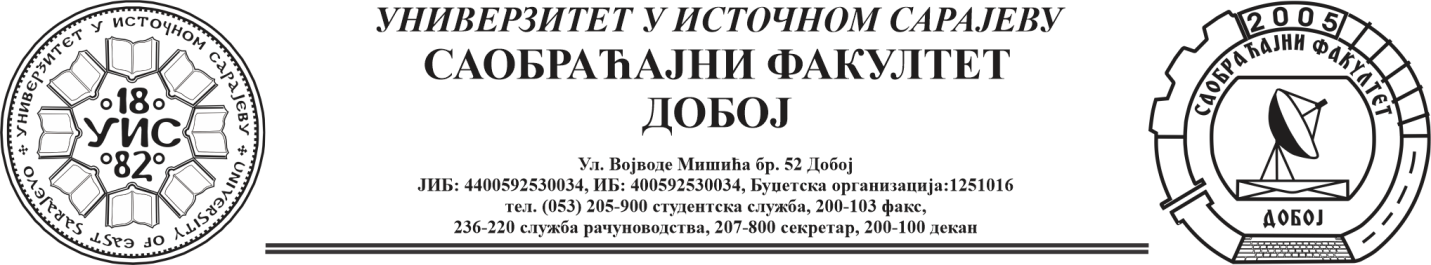 MasterOdsjek: саобраћајУсмени дио иspitа из predmeta   MODELIRAWE I UPRAVQAWE LANCIMA SNABDJEVAWA kod profesora Slobodana Ze~evi}a, odr`a}e se 08.07.2024. godine sa po~etkom u 12.30 ~asova.  							 Predmetni profesor,					     Dr Slobodan Ze~evi},red.prof